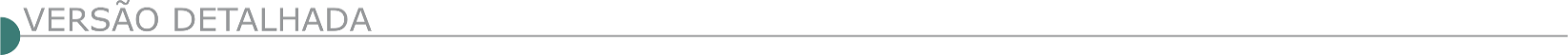 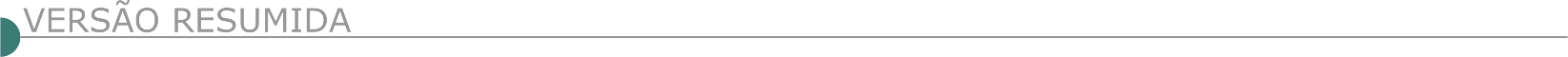 ESTADO DE MINAS GERAISCONSÓRCIO INTERMUNICIPAL DE SAÚDE E SERVIÇOS DO ALTO DO RIO PARÁ - ALTERAÇÃO - PREGÃO PRESENCIAL Nº 14/2023Objeto: Prestação de serviços de conservação de estradas rurais, vicinais e vias públicas, buscando atender aos municípios que integram o Cispará. Em razão das alterações supracitadas, fica prorrogada a abertura do processo para o dia 11/07/2023 às 09:00 horas. Informações e edital: Rua Sacramento, 375, Centro, CEP 35.660-001, Pará de Minas/MG, Telefone (37) 3231-3700, e-mail: licitacao@cispara.mg.gov.br, site www.cispara.mg.gov.br. PREFEITURA MUNICIPAL DE ALTEROSA - TOMADA DE PREÇOS Nº 8/2023Objeto: Reforma da Igreja da Boa Vista, às 08:00 horas do dia 18 de Julho de 2023. Entrega dos Envelopes até às 07:50 horas do dia 18 de Julho de 2023. Maiores informações pelo telefone (35) 3294-2545, horário das 08:00 às 16:00 horas.PREFEITURA MUNICIPAL DE ARCOS - CONCORRÊNCIA PÚBLICA Nº 10/2023Objeto: Construção de uma passarela de pedestres sobre a BR-354 trecho: Ligação do bairro Calcita ao Bairro Brasília. Abertura da sessão: Dia 31/07/2023 as 13:30 horas. Local: Departamento de Licitações e Contratos, situado à Rua Getúlio Vargas, nº 228 - centro - Arcos/MG. Consultas ao edital: Na internet, no site www.arcos.mg.gov.br ou no Departamento de Licitações e Contratos supracitado, esclarecimentos: e-mail: arcoslicita@arcos.mg.gov.br, telefone: (37) 3359-7905.PREFEITURA MUNICIPAL DE BELMIRO BRAGA - TOMADA DE PREÇOS Nº 5/2023Objeto: Reforma e restauração da Igreja de Sant' Ana. Tipo Menor Preço Global. Dia: 13/07/2023 a partir das 09:30 horas na Sala de Licitação da Prefeitura. Edital e informações na Prefeitura, afixado no lugar de costume.PREFEITURA MUNICIPAL DE BOM DESPACHO - TOMADA DE PREÇOS Nº 4/2023Objeto: Ampliação e execução de reforma da UBS Aeroporto, São Vicente. Sessão: 20/07/23, 08:00 horas. Edital: www.bomdespacho.mg.gov.br/licitacao. Informações: (37) 3520-1434 ou licitacao@pmbd.mg.gov.br.PREFEITURA MUNICIPAL DE CAMPO BELO - DEMAE - DEPARTAMENTO MUNICIPAL DE ÁGUA E ESGOTO OBJETO: TOMADA DE PREÇO Nº 03/2023Objeto: Fornecimento e instalação de um reservatório 500M3, no Bairro Bela Vista, em Campo Belo. Abertura: 19/07/2023, as 08:30 horas. Local: Sala de Licitações do Demae, situada na Avenida Sete de Setembro, 363, Cen- tro, Campo Belo/MG. Retirada do Edital no site www.demaecb.com.br. Informações pelo telefone (35) 3831-1087 ou pelo correio eletrônico: licitacao@demaecb.com.br.PREFEITURA MUNICIPAL DE CAXAMBU - CIMAG AMAG - CONSÓRCIO PÚBLICO INTERMUNICIPAL MULTIFINALITÁRIO DA MICRORREGIÃO DO CIRCUITO DAS ÁGUAS - TOMADA DE PREÇO Nº 001/2023Objeto: Construção de uma ponte pensil. A abertura da sessão oficial da tomada de preço será dia 20/07/2023 às 10:00 horas na sede do consórcio CIMAG.PREFEITURA MUNICIPAL DE CONCEIÇÃO DA APARECIDATOMADA DE PREÇOS 006/2023Objeto: Reforma e revitalização da Praça João Barbosa Sobrinho, neste município. O edital poderá ser retirado na integra através do site: www.conceicaodaaparecida.mg.gov.br ou e-mails: compraslicitacao@conceicaodaaparecida.mg.gov.br e licitacaopmca@yahoo.com.br. A sessão de abertura será realizada no dia 17 de julho de 2023, às 09:00 horas.TOMADA DE PREÇOS 007/2023Objeto: Reconstrução de pontes em diversos bairros na zona rural, neste município. O edital poderá ser retirado na integra através do site: www.conceicaodaaparecida.mg.gov.br ou e-mails: compraslicitacao@conceicaodaaparecida.mg.gov.br e licitacaopmca@yahoo.com.br. A sessão de abertura será realizada no dia 18 de julho de 2023, às 09:00 horas.PREFEITURA MUNICIPAL DE CONQUISTA PREFEITURA MUNICIPAL - TOMADA DE PREÇOS Nº 004/2023Objeto: Execução de capeamento e recapeamento asfáltico, nas ruas Aldo Abate e Frederico Crozara. Recebimento dos envelopes de habilitação e proposta de preços: até ás 09:00 horas do dia 18/07/2023. Abertura dos envelopes: 09:30 horas mesmo dia e local. Valor estimado da licitação: R$119.970,23. Local para aquisição do Edital: Depto. de Licitações, situado na Praça Cel. Tancredo França, 181, Centro– Conquista/MG, ou www.conquista.mg.gov.br. Informa- ções poderão ser obtidas pelos telefones (034) 3353-1228 opção 211.PREFEITURA MUNICIPAL DE CONTAGEMAVISO - TOMADA DE PREÇOS Nº 006/2023Objeto: reforma e conclusão da pec 3000 - praça de esportes e cultura, nova Contagem - Contagem/MG, com entrega dos envelopes de documentação e propostas até às 09:30 horas do dia 21 de julho 2023 e com a abertura marcada para as 10:00 horas do dia 21 de julho 2023. Os interessados poderão ler e obter o texto integral do Edital e seus Anexos, que estarão disponíveis a partir do dia 05 de julho de 2023, pelo site www.contagem.mg.gov.br/licitações. ou na sala da Comissão Permanente de Licitações da Secretaria Municipal de Obras e Serviços Urbanos (SEMOBS), situada à rua Madre Margherita Fontanaresa, 432, 3º andar Bairro Eldorado - Contagem/MG, telefone: (31) 3391-9352, de segunda à sexta-feira, no horário de 08:00 às 12:00 horas e de 13:00 às 17:00 horas, mediante apresentação de um PEN DRIVE à Comissão Permanente de Licitações no endereço acima e, ainda, obrigatoriamente, informar, por meio de carta, os seguintes dados: razão social ou denominação completa da empresa, CNPJ/MF, endereço completo, telefone e nome da pessoa para contato.PREFEITURA MUNICIPAL DE ENTRE FOLHAS - TOMADA DE PREÇOS Nº 2/2023Objeto: Execução de obras e serviços de recapeamento asfáltico C.B.U.Q na Serra Do Salim e Alto Da Serra (Córrego Atalaia), Estrada Vicinal Córrego. Macaco (Trechos 1, 2 E 3), Morro Do Zé Guinel (Córrego. Entre Folhas) - Zona Rural Do Município De Entre Folhas - MG. Abertura: 19/07/2023 Horário: 09:00 horas. O edital encontra-se à disposição na Sede e no Site da Prefeitura Municipal. PREFEITURA MUNICIPAL DE FRUTA DE LEITE - TOMADA DE PREÇOS 001/2023Objeto: Execução de reforma e ampliação do prédio da câmara municipal (2ª Etapa), cujos envelopes de habilitação e propostas deverão ser entregues até às 09:00 horas do dia 17 de julho de 2023. Maiores informações, bem como edital completo, junto a Câmara Municipal de Fruta de Leite/MG, com sede na Avenida Montes Claros, 837 - Centro, e-mail legislativo.frutadeleite@gmail.com e site https://frutadeleite.mg.gov.br/.PREFEITURA MUNICIPAL DE GOVERNADOR VALADARES – SAAE - CONCORRÊNCIA PÚBLICA Nº 1/2022Objeto:  Execução das obras de melhoria e amplicação do sistema de abastecimento de água da ETA Central, com reservatórios, adutora e rede de distribuição no município de governador valadares/MG. Valor estimado: R$ 16.150.107,91. Data de publicação: 27/06/2023. Data limite: 01/08/2023. Data de abertura: 01/08/2023. Horário de abertura: 09:00. Maiores informações pelo site https://www.saaegv.com.br/detalhe-da-licitacao/info/cp-1-2022/10502.PREFEITURA MUNICIPAL DE GUARACIABA - TOMADA DE PREÇOS Nº 009/2023Objeto: Execução de reforma e ampliação do Estádio Municipal de Futebol de Guaraciaba/MG. Data da sessão pública: 19/07/2023 às 09:00 horas, horário de Brasília - DF, na Sede da Prefeitura Municipal de Guaraciaba/MG. Edital disponível em: www.guaraciaba.mg.gov.br. Maiores informações: licitacao@guaraciaba.mg.gov.br e (31)3893-5130. PREFEITURA MUNICIPAL DE ITABIRA - PREGÃO ELETRÔNICO PMI/SMA/SUCON Objeto: Execução de reforma e adequação do Setor de Radiografia da Policlínica do Município de Itabira/MG. A data limite para recebimento, abertura das propostas e início da disputa do pregão será dia 10/07/2023 às 09:00 horas. O edital estará disponível através do site www.licitardigital.com.br, no endereço: www.itabira.mg.gov.br, ou poderá ser solicitado através do e-mail: contratositabira@yahoo.com.br, de 12:00 as 17:00 horas.CONCORRÊNCIA PÚBLICA PMI/SMA/SUCON Nº 7/2023Objeto: Conclusão dos serviços de ampliação da ETE Laboreaux, no Município de Itabira/MG. A cópia do edital referente a esta Concorrência poderá ser adquirida junto a Coordenadoria de Contratos da Prefeitura de Itabira, no horário de 12:00 às 17:00 horas, a partir do dia 28/06/2023 até o dia 31/07/2023, através do e-mail contratositabira@yahoo.com.br. A entrega dos envelopes de "habilitação" e "proposta de preços", deverá ser realizada na Diretoria de Atendimento e Protocolo, 2° andar, Anexo Dom Mário Teixeira Gurgel da Prefeitura Municipal de Itabira, até às 13:00 horas do dia 31/07/2023 e o início da reunião de abertura dos envelopes dar-se-á dia 31/07/2023, às 14:30 horas, na sala de reuniões da Coordenadoria de Contratos - Prédio do Areão, 2º andar, situado na Rua Venâncio Augusto Gomes, nº 50, Major Lage de Cima em Itabira/MG.PREFEITURA MUNICIPAL DE JAÍBA - TOMADA DE PREÇOS Nº 005/2023Objeto: Construção da Casa Do Idoso, realizará no dia 17/07/2023 as 08:30 horas, em sua sede na Avenida João Teixeira Filho, Nº 335, Bairro Centro Comunitário – Jaíba/MG. Disponível no site www.jaiba.mg.gov.br, esclarecimentos poderão ser obtidos no setor de Licitações de segunda a sexta-feira de 08:00 as 13:00 horas nos dias úteis ou e-mail: licitacoes@jaiba.mg.gov.br.PREFEITURA MUNICIPAL DE JUIZ DE FORA - CONCORRÊNCIA Nº 007/2023Objeto: Prestação de serviços de engenharia para as obras de construção da B Manoel Honório. Data: 31/07/2023. Horas: 09:30 horas. Local de obtenção do edital: O Edital completo poderá ser obtido pelos interessados na subsecretaria, em arquivo digital, mediante entrega de um pen-drive, de segunda a sexta-feira, no horário de 14:30 às 17:30 horas ou pelo endereço eletrônico https://www.pjf.mg.gov.br/secretarias/cpl/editais/outras_modalidades/2022/index.php. O edital poderá ainda ser solicitado através do link https://juizdefora.1doc.com.br/b.php?pg=wp/wp&itd=5&iagr=19121. Quaisquer dúvidas poderão ser protocoladas, assim como serão respondidas através do referido link do Plataforma Ágil – local de realização do procedimento: Subsecretaria de Licitações e Compras, situada na Av. Brasil, 2001/7º andar - Juiz de Fora – MG.PREFEITURA MUNICIPAL DE MARTINHO CAMPOS - TOMADA DE PREÇOS Nº 1/2023Objeto: Execução de pavimentação asfáltica em vias dos povoados do Riacho do Barro e Sacramento neste município, edital o endereço de e-mail correto, qual seja licitacao@martinhocampos.mg.gov.br. Ratifica-se os demais termos do edital. Fica mantida a data da sessão pública de abertura uma vez que a alteração não altera a formulação de propostas. O Edital e o Termo de Retificação estão disponíveis no site: www.martinhocampos.mg.gov.br. Maiores informações: (37) 3524-1273.PREFEITURA MUNICIPAL DE MINAS NOVAS - TOMADA DE PREÇOS Nº 016/2023Objeto: Modernização da quadra de esporte Distrito Lagoa Grande. Abertura às 08:30 horas do dia 17/07/2023. Informações, edital (33)37641252. PREFEITURA MUNICIPAL DE MIRADOURO – ALTERAÇÃO- CONCORRÊNCIA PÚBLICA Nº 2/2023Objeto: Contratação de empresa especializada para fornecimento de materiais e prestação de serviços para pavimentação em bloquete sextavado nas ruas Professora Maria Vieira Lopes,Albino Estevam de Lima,Ary Alvarino de Andrade. Abertura dia 06/07/2023, às 13:30 horas na Praça Santa Rita, 192 - Miradouro/MG. O inteiro teor da errata está disponível na sede da Prefeitura de Miradouro e no site: www.miradouro.mg.gov.br, para maiores informações (32) 3753- 1160PREFEITURA MUNICIPAL DE MONTES CLAROS - CONCORRÊNCIA Nº 19/2023Objeto: Execução de obras de construção de praça do Bairro Independência. Íntegra do edital: Data da sessão: às 09:30 horas do dia 31 de julho de 2023 (segunda-feira). Prazo para a entrega dos envelopes: até às 09:00 horas do dia 31 de julho de 2023 segunda-feira. Contato: (38) 2211-3190/2211-3857 - licitacoes@monteclaros.mg.gov.br.PREFEITURA MUNICIPAL DE MURIAÉ - CONCORRÊNCIA PÚBLICA Nº 015/2023Objeto: Calçamento no bairro Sofocó e Cachoeira da Fumaça, Muriaé – MG. Abertura da sessão de licitação marcada para o dia 03/08/2023 às 08:30 horas, na sala de reunião do Setor de Licitação, situado no Centro Administrativo “Pres. Tancredo Neves”, Av. Maestro Sansão, 236/3º andar, Centro, Muriaé – MG. Edital disponível no site https://muriae.mg.gov.br/ e no Setor de Licitação. Informações através do telefone (32) 3696-3317.PREFEITURA MUNICIPAL DE OLHOS D’ÁGUA - TOMADA DE PREÇOS Nº 05/23Objeto: Calçamento de vias Urbanas. Habilitação: 17/07/23, 08:00 horas. Finalização de Posto de saúde na Com. Barra da Ilha. Habilitação: 17/7/23-13:00 horas. Maiores informações pelo e-mail licitacaoolhosdagua@hotmail.com, site www.olhosdagua.mg.gov.br.PREFEITURA MUNICIPAL DE OURO PRETO - CONCORRÊNCIA PÚBLICA Nº03/2023Objeto: Prestação de serviços de jardinagem para atender a demanda de implantação, manutenção e requalificação das áreas verdes públicas de Ouro Preto (distrito sede, demais distritos e subdistritos).Protocolo dos envelopes de habilitação e proposta de preços até às 08:30 horas do dia 31/07/2023, início da sessão dia 31/07/2023 às 09:00 horas. Edital no site www.ouropreto.mg.gov.br, link licitações. Informações: (31) 3559-3301. PREFEITURA MUNICIPAL DE PALMÓPOLIS - TOMADA DE PREÇO Nº 06/2023Objeto: Reconstrução de 32 unidades habitacionais. Data de entrega e abertura de envelopes: 17/07/2023, às 14:00 horas. Informações na sede da Prefeitura Municipal, localizada na Av. Antônio Esteves Viana, nº 60, centro, informações 08:00 às 12:00 horas e das 14:00 às 17:00 horas, e-mail: palmopolislicitacao@gmail.com, telefone (33) 3744-9143.PREFEITURA MUNICIPAL DE PARÁ DE MINAS - CISPARÁ - CONSÓRCIO INTERMUNICIPAL DE SAÚDE DO ALTO DO RIO PARÁ - RETIFICAÇÃO - PREGÃO PRESENCIAL 14/2023Objeto: Prestação de serviços de conservação de estradas rurais, vicinais e vias públicas, buscando atender aos municípios que integram o Cispará. Em razão das alterações supracitadas, fica prorrogada a abertura do processo para o dia 11/07/2023 às 09:00 horas. Informações e edital: Rua Sacramento, 375, Centro, CEP 35.660-001, Pará de Minas/MG, Telefone (37) 3231-3700, e-mail: licitacao@cispara.mg.gov.br, site www.cispara.mg.gov.br. PREFEITURA MUNICIPAL DE PARAGUAÇU - PREGÃO PRESENCIAL Nº 049/2023Objeto: Aquisição de insumos diversos e mão de obras relacionadas à construção civil contidas nas tabelas do Sistema Nacional de Pesquisa de Custos e Índices da Construção Civil – SINAPI e do SETOP – Secretaria de Estado de Transporte e Obras Públicas para atender as demandas do Município de Paraguaçu – MG. Entrega e abertura dos envelopes dia: 12/07/2023. Hora: 13:01 horas. Local: Sede da Prefeitura. Informações telefone: (35) 3267-1032 ou pelo site: https://paraguacu.mg.gov.br/.PREFEITURA MUNICIPAL DE PIRAPETINGA - REABERTURA DE PRAZO - TOMADA DE PREÇOS Nº 2/2023Objeto: Realizar reforma do posto de saúde do centro, situada na rua martins peixoto, neste município. Local da licitação: Sala do Departamento de Licitações e Compras, localizada na Praça Dirceu de Oliveira Martins, 01, Centro, Pirapetinga/MG. O Edital poderá ser adquirido na sede do Departamento de Licitações, no horário de 08:00 às 16:00 horas, de segunda-feira à sexta-feira exceto feriados do Município de Pirapetinga, Estaduais e Nacionais, e ainda pelo e-mail: licitacao@pirapetinga.mg.gov.br ou pelo site www.pirapetinga.mg.gov.br. Obs: Informações, esclarecimentos e fornecimento de elementos relativos à licitação e às condições para atendimento das obrigações necessárias ao cumprimento do objeto serão prestadas pelo Departamento de Licitações e Compras, localizado na Praça Dirceu de Oliveira Martins, 01, Centro, Pirapetinga/MG ou através do telefone (32) 3465-3120.PREFEITURA MUNICIPAL DE PORTEIRINHA - TOMADA DE PREÇOS Nº 19/2023Objeto: Obra de ação de manutenção, conservação, reparação e adaptação com preservação das características originais da Unidade Básica do Campo de Pouso. Dia da Licitação: 14/07/2023 às 08:00 horas. Local: Praça Presidente Vargas, 01 – Centro, Porteirinha/MG. Edital disponível no setor de licitação da prefeitura e no site: www.porteirinha.mg.gov.br. Informações pelo e-mail: licitacao@porteirinha.mg.gov.br ou pelo telefone: (38) 3831-1297.PREFEITURA MUNICIPAL DE RIO DO PRADO - TOMADA DE PREÇOS Nº 005/2023Objeto: Construção de area de eventos do sindicato dos produtores rurais no Município de Rio do Prado, do dia 14/07/2023 às 08:30 horas. Maiores Informações através do e-mail: riodopradolicitacao@gmail.com ou na sede da Prefeitura Municipal localizado a Rua Severiano Fonseca, no 43, centro, informações de 07:00 às 13:00 horas. Rio do Prado/MG, 27 de junho. PREFEITURA MUNICIPAL DE SANTA ROSA DA SERRA - PREGÃO ELETRÔNICO Nº 030/2023Objeto: Aquisição de Asfalto Usinado a Quente para Aplicação a Frio (CBUQ). Abertura dia 11/07/2023 às 09:00 horas. Acesso ao Edital: https://licitanet.com.br/processos.html e Portal do Município http://www.santarosadaserra.mg.gov.br/publicações.PREFEITURA MUNICIPAL DE SANTO ANTÔNIO DO AVENTUREIRO - TOMADA DE PREÇO Nº 006/2023Objeto: Reforma na Unidade de Saúde do Distrito de São Domingos. Realizará no dia 21/07/2023, às 13:00 horas, em sua sede, situada à Rua José Antônio Senra, n° 15, Centro. O edital completo, incluindo os Anexos, estará disponível na sede da Prefeitura, nos dias úteis, das 11:30 às 17:30 horas, a partir desta data. Maiores informações através do e-mail licitacao@pmsaa.mg.gov.br ou no site da prefeitura.PREFEITURA MUNICIPAL DE SÃO GONÇALO DO RIO ABAIXOTOMADA DE PREÇOS Nº 06/2023Objeto: Execução da cobertura da quadra da Mãe d’água em São Gonçalo do Rio Abaixo, a CPL informa que decide pela convocação dos licitantes Habilitados para comparecer à Secretaria Municipal de Administração às 09:00 horas do dia 03/07/2023 para abertura do envelope 02.TOMADA DE PREÇOS Nº 16/2023Objeto: Construção de área de lazer na Comunidade Una em São Gonçalo do Rio Abaixo. As propostas deverão ser entregues até às 09:00 horas do dia 19/07/2023. A abertura dos envelopes será realizada, a partir das 09:00 horas, no mesmo dia e local no Setor de Licitações da Prefeitura Municipal – Rua Henriqueta Rubim, N.º 27 – Centro – S.G.R.A. O Edital completo poderá ser obtido no site http://www.saogoncalo.mg.gov.br/licitacoes.PREFEITURA MUNICIPAL DE SÃO JOSÉ DA LAPATOMADA DE PREÇOS Nº 5/2023Objeto: Construção de Escada de Acesso na Alameda dos Mineiros, Concretagem e Paisagismo do Ponto de Ônibus localizado no Trevo no município de São José da Lapa/MG", agendada para o dia 18/07/2023 a partir das 10:00 horas. Informações e cópia do edital completo no site www.saojosedalapa.mg.gov.br.TOMADA DE PREÇOS Nº 7/2023Objeto: Contratação de Empresa para Prestação de Serviço de Reforma da Praça Dom Pedro, situada na Rua 21 no município de São José da Lapa/MG, agendada para o dia 19/07/2023 a partir das 10:00 horas. Informações e cópia do edital completo no site www.saojosedalapa.mg.gov.br.CONCORRÊNCIA PÚBLICA Nº 5/2023Objeto: Contratação de Empresa Especializada para Prestação de Serviço de Pavimentação Asfáltica em Vias Publicas em São José da Lapa, agendada para o dia 02/08/2023 ás 10:00 horas. Informações e cópia do edital completo no site www.saojosedalapa.mg.gov.brPREFEITURA MUNICIPAL DE SÃO JOAQUIM DE BICAS - CONCORRÊNCIA Nº 09/2023Objeto: Execução de obras de construção do centro de Tempo integral, no Bairro Tereza Cristina, Município de São Joaquim de Bicas-MG. Data da sessão: 04/08/2023 às 08:30 horas. Edital poderá ser retirado no site: http://www.saojoaquimdebicas.mg.gov.br ou diretamente no Departamento de ompras e Licitações do Município.PREFEITURA MUNICIPAL DE SÃO JOSÉ DA LAPATOMADA DE PREÇOS Nº 005/2023Objeto: Construção de Escada de Acesso na Alameda dos Mineiros, Concretagem e Paisagismo do Ponto de Ônibus localizado no Trevo no município de São José da Lapa/MG, agendada para o dia 18/07/2023 a partir das 10:00 horas. Informações e cópia do edital completo no site www.saojosedalapa.mg.gov.br. TOMADA DE PREÇOS Nº 007/2023Objeto: Prestação de Serviço de Reforma da Praça Dom Pedro, situada na Rua 21 no município de São José da Lapa/MG, agendada para o dia 19/07/2023 a partir das 10:00 horas. Informações e cópia do edital completo no site www.saojosedalapa.mg.gov.br.CONCORRÊNCIA PÚBLICA Nº 005/2023Objeto: Prestação de Serviço de Pavimentação Asfáltica em Vias Publicas em São José da Lapa, agendada para o dia 02/08/2023 ás 10:00 horas. Informações e cópia do edital completo no site www.saojosedalapa.mg.gov.br.PREFEITURA MUNICIPAL DE SERRO - TOMADA DE PREÇOS Nº 16/2023Objeto: Execução de obra do Mirante em Milho Verde, data 14/07/2023, informações: licitacaoeditais@serro.mg.gov.br, (38) 3541-1369.PREFEITURA MUNICIPAL DE SETE LAGOASPREGÃO ELETRÔNICO Nº 097/2023Objeto: Reforma em edificação (CAPSad). A íntegra do Edital, com todas as exigências, condições e especificações estabelecidas para o Processo Licitatório, está à disposição dos interessados na Superintendência de Compras e Contratos Administrativos da Secretaria Municipal de Saúde de Sete Lagoas/MG, situada na Rua Prof. Teixeira da Costa, nº 87 – Centro de Sete Lagoas/MG – CEP: 35.700-028, ou no site oficial do Município: www.setelagoas.mg.gov.br ou ainda no site de licitações Licitar Digital: https://licitar.digital. Acesse o ambiente de licitações pelo link: https://transparencia.setelagoas.mg.gov.br/licitacoes. Acesse o tutorial para saber como pesquisar o processo licitatório: http://suporte.setelagoas.mg.gov.br/tutorial.pdf.PREGÃO ELETRÔNICO Nº 096/2023Objeto: Reforma em edificação (CAPSi II), através do portal de licitações eletrônicas Licitar Digital. A íntegra do Edital, com todas as exigências, condições e especificações estabelecidas para o Processo Licitatório, está à disposição dos interessados na Superintendência de Compras e Contratos Administrativos da Secretaria Municipal de Saúde de Sete Lagoas/MG, situada na Rua Prof. Teixeira da Costa, nº 87 – Centro de Sete Lagoas/MG – CEP: 35.700-028, ou no site oficial do município: www.setelagoas.mg.gov.br ou ainda no site de licitações Licitar Digital: https://licitar.digital. Acesse o ambiente de licitações pelo link: https://transparencia.setelagoas.mg.gov.br/licitacoes. Acesse o tutorial para saber como pesquisar o processo licitatório: http://suporte.setelagoas.mg.gov.br/tutorial.pdf.PREFEITURA MUNICIPAL DE TAIOBEIRAS - TOMADA DE PREÇOS Nº 7/2023Execução para obra de ampliação da UAPS Vereador Manoel Dos Santos Silva, Rua Paraíba, n° 170, Bairro Planalto, Município de Taiobeiras/MG, sede à Praça da Matriz, 145, Centro, Taiobeiras/MG, Telefax (38) 3845-1414, torna-se público a quem interessar que estará realizando no dia 14/07/2023 às 08:00 horas. prazo de execução 05 meses. Os interessados poderão solicitar o edital com as informações complementares na Divisão de compras, almoxarifado e materiais, localizada à Praça da Matriz, 136 - Centro - Taiobeiras - MG no horário de 07:00 às 17:00 horas, no site: www.taiobeiras.mg.gov.br ou através do e-mail: licitacao@taiobeiras.mg.gov.br preferencialmente. As alterações, notificações, intimações, resultados, extrato de contrato (se for o caso) serão publicados no site oficial da prefeitura.PREFEITURA MUNICIPAL DE TIMÓTEOTOMADA DE PREÇOS Nº 015/2023Objeto: Execução de obra de reforma do prédio da antiga Escola Municipal Monteiro Lobato para funcionamento da creche do bairro John Kennedy, no dia 19 de julho de 2023, às 13:30 horas. O presente Edital e seus anexos estarão à disposição dos interessados pelo endereço eletrônico: http://transparencia.timoteo.mg.gov.br/licitacoes. Melhores informações pelos telefones: (31) 3847- 4718 e (31) 3847-4701.TOMADA DE PREÇOS Nº 016/2023Objeto: Execução de obra de reforma da Praça do Bairro São José e Biquinha, a serem executadas com menda special do Governo Federal e Recurso Próprio, no dia 20 de julho de 2023, às 13:30 horas. O presente Edital e seus anexos estarão à disposição dos interessados pelo endereço eletrônico: http://transparencia.timoteo.mg.gov.br/licitacoes. Melhores informações pelos telefones: (31) 3847-4718 e (31) 3847-4701. TOMADA DE PREÇOS Nº 018/2023Objeto: Execução de obra de reforma da Praça do Bairro Funcionários, a ser executada com Emenda Especial do Estado, no dia 18 de julho de 2023, às 13:30 horas. O presente Edital e seus anexos estarão à disposição dos interessados pelo endereço eletrônico: http://transparencia.timoteo.mg.gov.br/licitacoes. Melhores informações pelos telefones: (31) 3847-4718 e (31) 3847-4701. TOMADA DE PREÇOS Nº 014/2023Objeto: Construção de praça no Bairro Ana Moura, no dia 24 de julho de 2023, às 13:30 horas. O presente Edital e seus anexos estarão à disposição dos interessados pelo endereço eletrônico: http://transparencia.timoteo.mg.gov.br/licitacoes. Melhores informações pelos telefones: (31) 3847-4718 e (31) 3847- 4701.TOMADA DE PREÇOS Nº 017/2023Objeto: Execução de obra de reforma da Praça do Bairro Santa Cecília, a ser executada com Emenda Especial do Governo Federal e Recurso Próprio, no dia 21 de julho de 2023, às 13:30 horas. O presente Edital e seus anexos estarão à disposição dos interessados pelo endereço eletrônico: http://transparencia.timoteo.mg.gov.br/licitacoes. Melhores informações pelos telefones: (31) 3847- 4718 e (31) 3847-4701.PREFEITURA MUNICIPAL DE TUPACIGUARA - CONCORRÊNCIA PÚBLICA Nº 13/2023Objeto: Reforma e ampliação da Casa AMAR. A sessão de credenciamento e abertura de envelopes será realizada no dia 08/08/2023 às 09:00 horas na sala de reuniões do Departamento de Licitação localizado no segundo piso do Centro Administrativo. A visita técnica é facultativa e poderá ser realizada a partir da última publicação do Edital até o último dia anterior a data designada para a sessão e deverá ser agendada pelo telefone (34) 3281-0041. Demais informações poderão ser obtidas pelo telefone (34) 3281-0057 ou pelo email licitacaogestao20212024@gmail.com. Edital encontra - se disponível aos interessados no site http://www.tupaciguara.mg.gov.br, na sede do departamento e no mural, gratuitamente.PREFEITURA MUNICIPAL DE UBERLÂNDIA - RDC ELETRÔNICO Nº 283/2023Objeto: Execução de obras de recapeamento de vias urbanas no Bairro Bom Jesus, em Uberlândia/MG. Os documentos que integram o edital serão disponibilizados somente no site de licitações da Prefeitura Municipal de Uberlândia, no endereço eletrônico www.uberlandia.mg.gov.br e no Comprasnet https://www.gov.br/compras/pt-br. A sessão pública na Internet para recebimento das Propostas estará aberta até as 09:00 horas do dia 25/07/2023, no endereço https://www.gov.br/compras/pt-br.PREFEITURA MUNICIPAL DE VARGEM BONITA - TOMADA DE PREÇO 005/2023Objeto: Construção de uma Quadra Desportiva na Escola Municipal Enelise Helena Cunha, na sede do município de Vargem Bonita/mg Data e hora: 17/04/2023 as 14:00 horas. Maiores informações: Av. São Paulo, 83, centro, Vargem Bonita. MG, pelo telefone (37) 3435-1131, pelo e-mail: licitacao@vargembonita.mg.gov.br. PREFEITURA MUNICIPAL DE VARGINHA - PREGÃO PRESENCIAL Nº 156/2023Objeto: Prestação de serviços de manutenção predial preventiva e corretiva. Data da Sessão Pública: 12/07/2023 às 13:30 horas. Informações, Edital: Deptº de Suprimentos do Município. Telefones (35) 3690-1812 / 3222 – 9512. Aquisição do Edital: Mediante acesso ao site www.varginha.mg.gov.br.ESTADO DO ESPÍRITO SANTODER - DEPARTAMENTO DE EDIFICAÇÕES E DE RODOVIAS DO ESTADO DO ESPÍRITO SANTOCONCORRÊNCIA PÚBLICA Nº 026/2023Objeto: Reforma e ampliação da Escola Estadual de Ensino Fundamental Dr. Emílio Roberto Zanotti, no Município de São Mateus/ES. Valor estimado: R$ 17.139.745,92. Abertura da Sessão Pública: 29/08/2023 às 10:00 horas. Local da realização da sessão pública: (Auditório do DER-ES), Av. Marechal Mascarenhas de Moraes, nº 1501, Ilha de Santa Maria - Vitoria/ES. O Edital estará disponível no site do DER-ES: https://der.es.gov.br/licitacoes-2, a partir do dia 30/06/2023. Contato: (27) 3636.2139 para esclarecimento de dúvidas: cpl-edificacoes@der.es.gov.brCONCORRÊNCIA PÚBLICA Nº 027/2023Objeto: Reforma e ampliação da Escola Estadual De Ensino Médio Nossa Senhora De Lourdes, no município de Pinheiros/ES. Valor estimado: R$ 14.708.731,63. Abertura da Sessão Pública: 31/08/2023 às 10:00 horas. Local da realização da sessão pública: (Auditório do DER-ES), Av. Marechal Mascarenhas de Moraes, nº 1501, Ilha de Santa Maria - Vitoria/ES. O Edital estará disponível no site do DER-ES: https://der.es.gov.br/licitacoes-2. Contato: (27) 3636.2139 para esclarecimento de dúvidas: cpl-edificacoes@der.es.gov.br.ESTADO DO PARANÁSANEPAR - COMPANHIA DE SANEAMENTO DO PARANÁLICITAÇÃO ELETRÔNICA N° 156/23Objeto: Execucao de obra para ampliacao do sistema de esgotamento sanitario SES no Municipio De Maringa, compreendendo reforma e execucao de reatores anaerobios de lodo fluidizado ralf’s, execucao de emissario, interceptor, instalacoes eletricas e automacao, com fornecimento de materiais. Limite de Acolhimento das Propostas: 31/08/2023 às 09:00 horas. Data da Abertura de Preços: 31/08/2023 às 10:00 horas, por meio de sistema eletrônico no site http://wwww.licitacoes-e.com.br. Informações Complementares: Podem ser obtidas na Sanepar, à Rua Engenheiros Rebouças, 1376, Curitiba/PR, telefone (41) 3330-3204 ou pelo site http://licitacao.sanepar.com.br.LICITAÇÃO ELETRÔNICA N° 179/23Objeto: Execucao de obra para ampliacao do sistema de abastecimento de agua SAA, compreendendo execucao de rede de distribuicao de agua, instalacoes eletricas e elevatoria, com fornecimento de materiais, conforme detalhado nos anexos do edital, sendo unidade 1 municipio de curitiba; unidade 2 municipio de almirante tamandare; unidade 3 municipio de bocaiuva do sul; unidade 4 municipio de campina grande do sul; unidade 5 municipio de colombo e unidade 6 municipio de itaperucu. Limite de Acolhimento das Propostas: 21/07/2023 às 09:00 horas. Data da Abertura de Preços: 21/07/2023 às 10:00 horas, por meio de sistema eletrônico no site http://wwww.licitacoes-e.com.br. Informações Complementares: Podem ser obtidas na Sanepar, à Rua Engenheiros Rebouças, 1376 - Curitiba/PR, Fone (41) 3330-3204 ou pelo site http://licitacao.sanepar.com.br.ESTADO DO RIO GRANDE DO SULDNIT - SUPERINTENDÊNCIA REGIONAL NO RIO GRANDE DO SUL - AVISO DE LICITAÇÃO RDC ELETRÔNICO Nº 97/2023Objeto: Execução das ações de manutenção e restauração rodoviária, em rodovias sob a jurisdição da Unidade Local de Pelotas do DNIT, no Estado do Rio Grande do Sul. Edital: 29/06/2023 das 08:00 às 12:00 horas e das 13:00 às 17:00 horas. Endereço: Rua Siqueira Campos, 664, Centro - Porto Alegre/RS ou https://www.gov.br/compras/edital/393012-99-00097-2023. Entrega das Propostas: a partir de 29/06/2023 às 08:00 horas no site www.gov.br/compras/pt-br/. Abertura das Propostas: 20/07/2023 às 14:00 horas no site www.gov.br/compras/pt-br/.- PUBLICIDADE -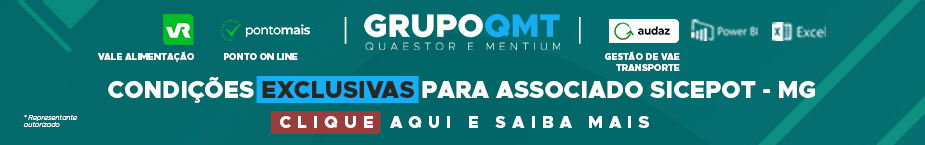 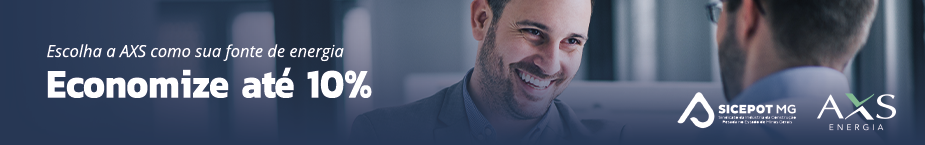 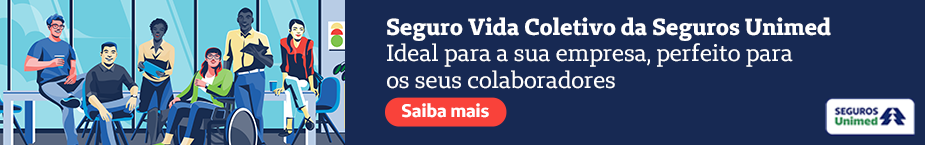 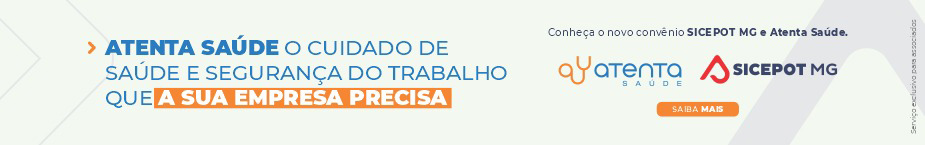 ÓRGÃO LICITANTE: - TRIBUNAL DE JUSTIÇA DO ESTADO DE MGÓRGÃO LICITANTE: - TRIBUNAL DE JUSTIÇA DO ESTADO DE MGEDITAL: CONCORRÊNCIA Nº 116/2023EDITAL: CONCORRÊNCIA Nº 116/2023EDITAL: CONCORRÊNCIA Nº 116/2023Endereço: Rua Gonçalves Dias, 1260 – Funcionários – Belo Horizonte/MG.Informações: Telefone: (31) 3249-8033 e 3249-8034. E-mail licit@tjmg.jus.br. Endereço: Rua Gonçalves Dias, 1260 – Funcionários – Belo Horizonte/MG.Informações: Telefone: (31) 3249-8033 e 3249-8034. E-mail licit@tjmg.jus.br. Endereço: Rua Gonçalves Dias, 1260 – Funcionários – Belo Horizonte/MG.Informações: Telefone: (31) 3249-8033 e 3249-8034. E-mail licit@tjmg.jus.br. Endereço: Rua Gonçalves Dias, 1260 – Funcionários – Belo Horizonte/MG.Informações: Telefone: (31) 3249-8033 e 3249-8034. E-mail licit@tjmg.jus.br. Endereço: Rua Gonçalves Dias, 1260 – Funcionários – Belo Horizonte/MG.Informações: Telefone: (31) 3249-8033 e 3249-8034. E-mail licit@tjmg.jus.br. DATAS:DATAS:DATAS:VALORESVALORESVALORESVALORESVALORESValor Estimado da ObraCapital SocialCapital SocialGarantia de PropostaValor do EditalR$ 13.422.595,88R$ -R$ -R$ -R$ -CAPACIDADE TÉCNICA:  Execução de estrutura em concreto armado moldado “in loco” em edificações.Instalações elétricas de baixa tensão em edificações.CAPACIDADE TÉCNICA:  Execução de estrutura em concreto armado moldado “in loco” em edificações.Instalações elétricas de baixa tensão em edificações.CAPACIDADE TÉCNICA:  Execução de estrutura em concreto armado moldado “in loco” em edificações.Instalações elétricas de baixa tensão em edificações.CAPACIDADE TÉCNICA:  Execução de estrutura em concreto armado moldado “in loco” em edificações.Instalações elétricas de baixa tensão em edificações.CAPACIDADE TÉCNICA:  Execução de estrutura em concreto armado moldado “in loco” em edificações.Instalações elétricas de baixa tensão em edificações.CAPACIDADE OPERACIONAL: Estrutura em concreto armado moldado “in loco”, em edificações, com volume mínimo de 139,00 m³.Instalações elétricas de baixa tensão, em edificações, com carga instalada ou demandada de no mínimo 66kVA ou 60kW.CAPACIDADE OPERACIONAL: Estrutura em concreto armado moldado “in loco”, em edificações, com volume mínimo de 139,00 m³.Instalações elétricas de baixa tensão, em edificações, com carga instalada ou demandada de no mínimo 66kVA ou 60kW.CAPACIDADE OPERACIONAL: Estrutura em concreto armado moldado “in loco”, em edificações, com volume mínimo de 139,00 m³.Instalações elétricas de baixa tensão, em edificações, com carga instalada ou demandada de no mínimo 66kVA ou 60kW.CAPACIDADE OPERACIONAL: Estrutura em concreto armado moldado “in loco”, em edificações, com volume mínimo de 139,00 m³.Instalações elétricas de baixa tensão, em edificações, com carga instalada ou demandada de no mínimo 66kVA ou 60kW.CAPACIDADE OPERACIONAL: Estrutura em concreto armado moldado “in loco”, em edificações, com volume mínimo de 139,00 m³.Instalações elétricas de baixa tensão, em edificações, com carga instalada ou demandada de no mínimo 66kVA ou 60kW. ÍNDICES ECONÔMICOS: 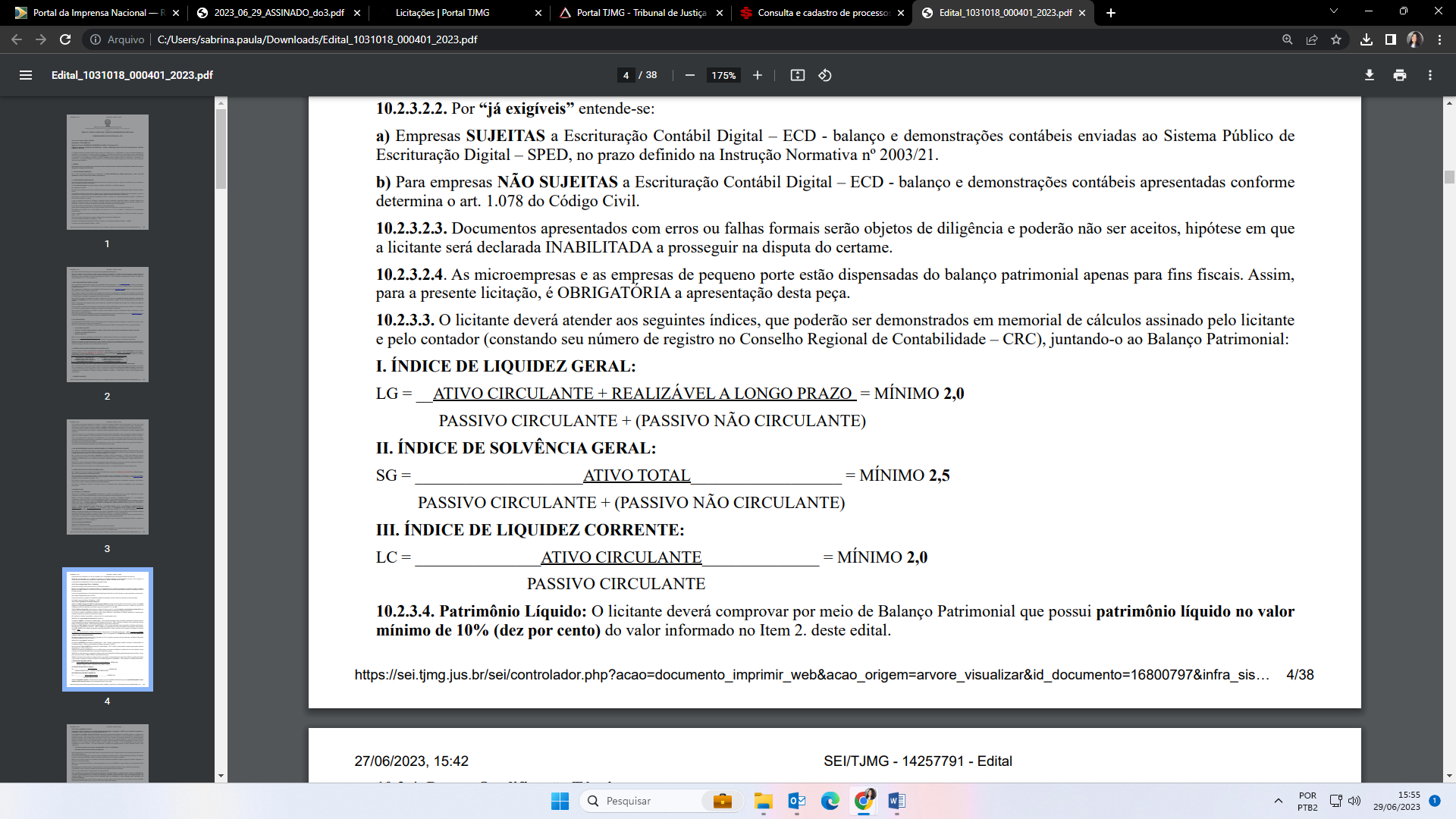  ÍNDICES ECONÔMICOS:  ÍNDICES ECONÔMICOS:  ÍNDICES ECONÔMICOS:  ÍNDICES ECONÔMICOS: OBS.: Disposições Gerais: Os interessados poderão fazer download do edital no sítio www.compras.mg.gov.br. Os anexos ao edital estarão disponíveis no sítio www.tjmg.jus.br.OBS.: Disposições Gerais: Os interessados poderão fazer download do edital no sítio www.compras.mg.gov.br. Os anexos ao edital estarão disponíveis no sítio www.tjmg.jus.br.OBS.: Disposições Gerais: Os interessados poderão fazer download do edital no sítio www.compras.mg.gov.br. Os anexos ao edital estarão disponíveis no sítio www.tjmg.jus.br.OBS.: Disposições Gerais: Os interessados poderão fazer download do edital no sítio www.compras.mg.gov.br. Os anexos ao edital estarão disponíveis no sítio www.tjmg.jus.br.OBS.: Disposições Gerais: Os interessados poderão fazer download do edital no sítio www.compras.mg.gov.br. Os anexos ao edital estarão disponíveis no sítio www.tjmg.jus.br.ÓRGÃO LICITANTE: - TRIBUNAL DE JUSTIÇA DO ESTADO DE MGÓRGÃO LICITANTE: - TRIBUNAL DE JUSTIÇA DO ESTADO DE MGEDITAL: CONCORRÊNCIA Nº 120/2023EDITAL: CONCORRÊNCIA Nº 120/2023EDITAL: CONCORRÊNCIA Nº 120/2023Endereço: Rua Gonçalves Dias, 1260 – Funcionários – Belo Horizonte/MG.Informações: Telefone: (31) 3249-8033 e 3249-8034. E-mail licit@tjmg.jus.br. Endereço: Rua Gonçalves Dias, 1260 – Funcionários – Belo Horizonte/MG.Informações: Telefone: (31) 3249-8033 e 3249-8034. E-mail licit@tjmg.jus.br. Endereço: Rua Gonçalves Dias, 1260 – Funcionários – Belo Horizonte/MG.Informações: Telefone: (31) 3249-8033 e 3249-8034. E-mail licit@tjmg.jus.br. Endereço: Rua Gonçalves Dias, 1260 – Funcionários – Belo Horizonte/MG.Informações: Telefone: (31) 3249-8033 e 3249-8034. E-mail licit@tjmg.jus.br. Endereço: Rua Gonçalves Dias, 1260 – Funcionários – Belo Horizonte/MG.Informações: Telefone: (31) 3249-8033 e 3249-8034. E-mail licit@tjmg.jus.br. DATAS:DATAS:DATAS:VALORESVALORESVALORESVALORESVALORESValor Estimado da ObraCapital SocialCapital SocialGarantia de PropostaValor do EditalR$ 10.388.749,14R$ -R$ -R$ -R$ -CAPACIDADE TÉCNICA:  Estrutura em concreto armado moldado “in loco” em edificações.Instalações elétricas de baixa tensão em edificações.CAPACIDADE TÉCNICA:  Estrutura em concreto armado moldado “in loco” em edificações.Instalações elétricas de baixa tensão em edificações.CAPACIDADE TÉCNICA:  Estrutura em concreto armado moldado “in loco” em edificações.Instalações elétricas de baixa tensão em edificações.CAPACIDADE TÉCNICA:  Estrutura em concreto armado moldado “in loco” em edificações.Instalações elétricas de baixa tensão em edificações.CAPACIDADE TÉCNICA:  Estrutura em concreto armado moldado “in loco” em edificações.Instalações elétricas de baixa tensão em edificações.CAPACIDADE OPERACIONAL: Estrutura em concreto armado moldado “in loco”, em edificações, com volume mínimo de 442,00 m³.Instalações elétricas de baixa tensão, em edificações, com carga instalada ou demandada de no mínimo 31kVA ou 28kW.CAPACIDADE OPERACIONAL: Estrutura em concreto armado moldado “in loco”, em edificações, com volume mínimo de 442,00 m³.Instalações elétricas de baixa tensão, em edificações, com carga instalada ou demandada de no mínimo 31kVA ou 28kW.CAPACIDADE OPERACIONAL: Estrutura em concreto armado moldado “in loco”, em edificações, com volume mínimo de 442,00 m³.Instalações elétricas de baixa tensão, em edificações, com carga instalada ou demandada de no mínimo 31kVA ou 28kW.CAPACIDADE OPERACIONAL: Estrutura em concreto armado moldado “in loco”, em edificações, com volume mínimo de 442,00 m³.Instalações elétricas de baixa tensão, em edificações, com carga instalada ou demandada de no mínimo 31kVA ou 28kW.CAPACIDADE OPERACIONAL: Estrutura em concreto armado moldado “in loco”, em edificações, com volume mínimo de 442,00 m³.Instalações elétricas de baixa tensão, em edificações, com carga instalada ou demandada de no mínimo 31kVA ou 28kW. ÍNDICES ECONÔMICOS: 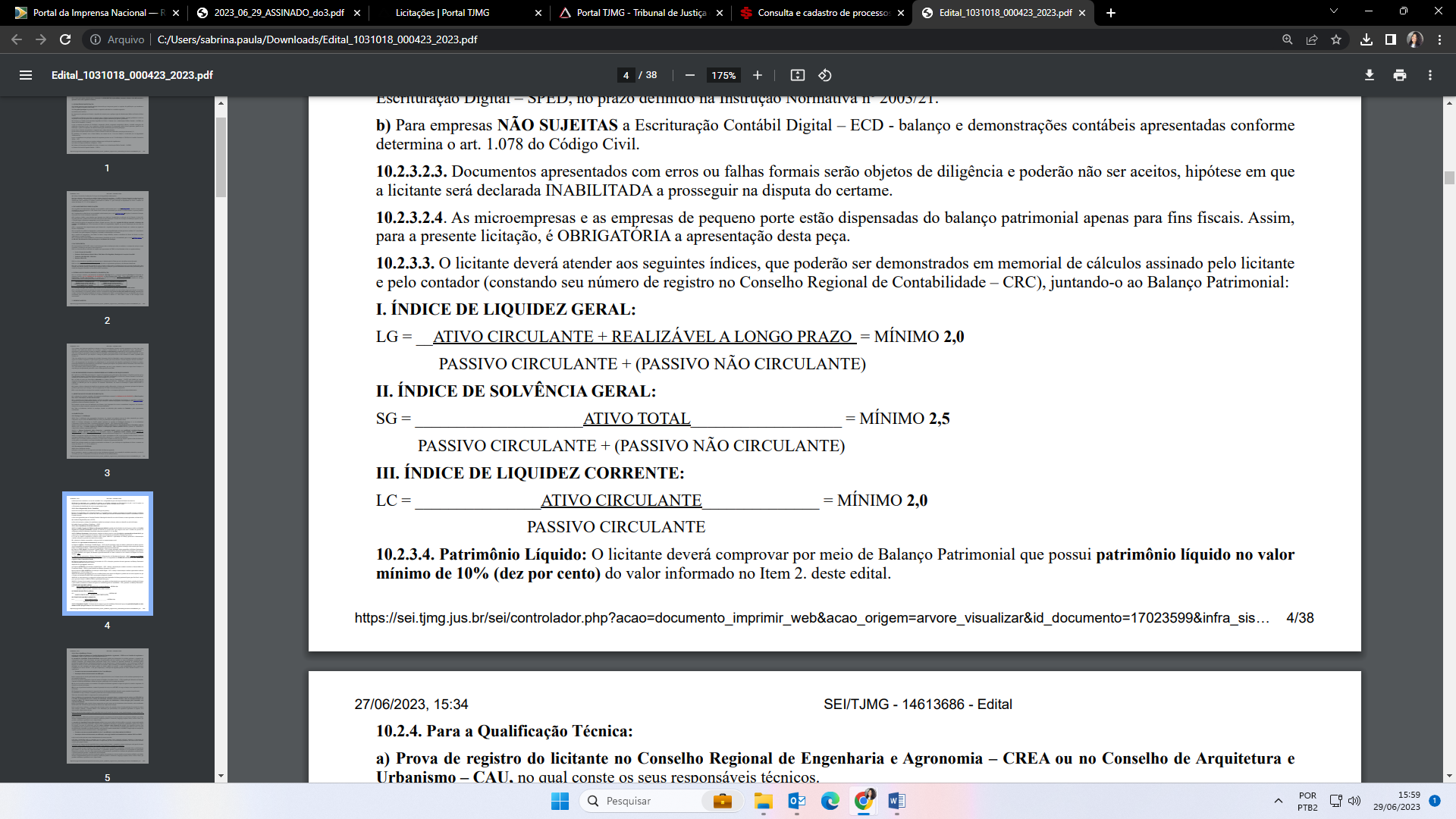  ÍNDICES ECONÔMICOS:  ÍNDICES ECONÔMICOS:  ÍNDICES ECONÔMICOS:  ÍNDICES ECONÔMICOS: OBS.: Disposições Gerais: Os interessados poderão fazer download do edital no sítio www.compras.mg.gov.br. Os anexos ao edital estarão disponíveis no sítio www.tjmg.jus.br.OBS.: Disposições Gerais: Os interessados poderão fazer download do edital no sítio www.compras.mg.gov.br. Os anexos ao edital estarão disponíveis no sítio www.tjmg.jus.br.OBS.: Disposições Gerais: Os interessados poderão fazer download do edital no sítio www.compras.mg.gov.br. Os anexos ao edital estarão disponíveis no sítio www.tjmg.jus.br.OBS.: Disposições Gerais: Os interessados poderão fazer download do edital no sítio www.compras.mg.gov.br. Os anexos ao edital estarão disponíveis no sítio www.tjmg.jus.br.OBS.: Disposições Gerais: Os interessados poderão fazer download do edital no sítio www.compras.mg.gov.br. Os anexos ao edital estarão disponíveis no sítio www.tjmg.jus.br. ÓRGÃO LICITANTE:  URBEL/SMOBI ÓRGÃO LICITANTE:  URBEL/SMOBIEDITAL:   CONCORRÊNCIA URBEL/SMOBI CC 002/2023EDITAL:   CONCORRÊNCIA URBEL/SMOBI CC 002/2023Endereço: Rua dos Guajajaras, 1107 – 14° andar - Centro, Belo Horizonte - MG, 30180-105Informações: Telefone: (31) 3277-8102 - (31) 3277-5020 - Sites: www.licitacoes.caixa.gov.br e www.pbh.gov.br - E-mail cpl.sudecap@pbh.gov.br Endereço: Rua dos Guajajaras, 1107 – 14° andar - Centro, Belo Horizonte - MG, 30180-105Informações: Telefone: (31) 3277-8102 - (31) 3277-5020 - Sites: www.licitacoes.caixa.gov.br e www.pbh.gov.br - E-mail cpl.sudecap@pbh.gov.br Endereço: Rua dos Guajajaras, 1107 – 14° andar - Centro, Belo Horizonte - MG, 30180-105Informações: Telefone: (31) 3277-8102 - (31) 3277-5020 - Sites: www.licitacoes.caixa.gov.br e www.pbh.gov.br - E-mail cpl.sudecap@pbh.gov.br Endereço: Rua dos Guajajaras, 1107 – 14° andar - Centro, Belo Horizonte - MG, 30180-105Informações: Telefone: (31) 3277-8102 - (31) 3277-5020 - Sites: www.licitacoes.caixa.gov.br e www.pbh.gov.br - E-mail cpl.sudecap@pbh.gov.br Objeto:    Serviços e obras de edificação para implantação de conjuntos habitacionais e de urbanização do Beco Ponta Porã, Na Vila União (Vila Ponta Porã)Objeto:    Serviços e obras de edificação para implantação de conjuntos habitacionais e de urbanização do Beco Ponta Porã, Na Vila União (Vila Ponta Porã)DATAS: RECEBIMENTO DAS PROPOSTAS: ATÉ ÀS 17h00min DO DIA 03 de agosto de 2023.JULGAMENTO DAS PROPOSTAS: A PARTIR DAS 09h00min DO DIA 03 de agosto de 2023.DATAS: RECEBIMENTO DAS PROPOSTAS: ATÉ ÀS 17h00min DO DIA 03 de agosto de 2023.JULGAMENTO DAS PROPOSTAS: A PARTIR DAS 09h00min DO DIA 03 de agosto de 2023.Valor Estimado da ObraCapital SocialGarantia de PropostaValor do EditalR$      8.799.390,28R$ -R$ -R$ -CAPACIDADE TÉCNICA:     11.5.3.2.1 A comprovação de inclusão no Quadro Permanente a que se refere os subitem 11.5.3.2 deverá ser realizada pela apresentação alternativa de cópia(s) do(a)(s): a) Contrato(s) de Trabalho do(s) profissional(is); b) Carteira de Trabalho e Previdência Social - CTPS; c) Contrato Social da empresa, em que conste(m) o(s) nomes do(s) profissional(is) integrante(s) da sociedade; d) Contrato(s) de prestação de serviços, regido(s) pela legislação civil comum, conforme preconizam o art. 1º, da Lei Federal n.º 6.496/1977 e o art. 45, da Lei Federal n.º 12.378/2010; ou, ainda e) Declaração(ões) firmada(s) pelo(s) representante(s) legal(is) da empresa e pelo(s) profissional(is) detentor(es) do(s) atestado(s), que comprove(m) a celebração futura do(s) Contrato(s) mencionado(s) na(s) alínea(s) “c” e “d”, em atendimento ao art. 43, § 3º, da Lei Federal nº 8.666/1993. 11.5.3.2.2 O profissional cujo(s) atestado(s) venha(m) atender à(s) exigência(s) do subitem 11.5.3.2 não poderá ser substituído por outro profissional, sem a prévia aprovação formal da Contratante.CAPACIDADE TÉCNICA:     11.5.3.2.1 A comprovação de inclusão no Quadro Permanente a que se refere os subitem 11.5.3.2 deverá ser realizada pela apresentação alternativa de cópia(s) do(a)(s): a) Contrato(s) de Trabalho do(s) profissional(is); b) Carteira de Trabalho e Previdência Social - CTPS; c) Contrato Social da empresa, em que conste(m) o(s) nomes do(s) profissional(is) integrante(s) da sociedade; d) Contrato(s) de prestação de serviços, regido(s) pela legislação civil comum, conforme preconizam o art. 1º, da Lei Federal n.º 6.496/1977 e o art. 45, da Lei Federal n.º 12.378/2010; ou, ainda e) Declaração(ões) firmada(s) pelo(s) representante(s) legal(is) da empresa e pelo(s) profissional(is) detentor(es) do(s) atestado(s), que comprove(m) a celebração futura do(s) Contrato(s) mencionado(s) na(s) alínea(s) “c” e “d”, em atendimento ao art. 43, § 3º, da Lei Federal nº 8.666/1993. 11.5.3.2.2 O profissional cujo(s) atestado(s) venha(m) atender à(s) exigência(s) do subitem 11.5.3.2 não poderá ser substituído por outro profissional, sem a prévia aprovação formal da Contratante.CAPACIDADE TÉCNICA:     11.5.3.2.1 A comprovação de inclusão no Quadro Permanente a que se refere os subitem 11.5.3.2 deverá ser realizada pela apresentação alternativa de cópia(s) do(a)(s): a) Contrato(s) de Trabalho do(s) profissional(is); b) Carteira de Trabalho e Previdência Social - CTPS; c) Contrato Social da empresa, em que conste(m) o(s) nomes do(s) profissional(is) integrante(s) da sociedade; d) Contrato(s) de prestação de serviços, regido(s) pela legislação civil comum, conforme preconizam o art. 1º, da Lei Federal n.º 6.496/1977 e o art. 45, da Lei Federal n.º 12.378/2010; ou, ainda e) Declaração(ões) firmada(s) pelo(s) representante(s) legal(is) da empresa e pelo(s) profissional(is) detentor(es) do(s) atestado(s), que comprove(m) a celebração futura do(s) Contrato(s) mencionado(s) na(s) alínea(s) “c” e “d”, em atendimento ao art. 43, § 3º, da Lei Federal nº 8.666/1993. 11.5.3.2.2 O profissional cujo(s) atestado(s) venha(m) atender à(s) exigência(s) do subitem 11.5.3.2 não poderá ser substituído por outro profissional, sem a prévia aprovação formal da Contratante.CAPACIDADE TÉCNICA:     11.5.3.2.1 A comprovação de inclusão no Quadro Permanente a que se refere os subitem 11.5.3.2 deverá ser realizada pela apresentação alternativa de cópia(s) do(a)(s): a) Contrato(s) de Trabalho do(s) profissional(is); b) Carteira de Trabalho e Previdência Social - CTPS; c) Contrato Social da empresa, em que conste(m) o(s) nomes do(s) profissional(is) integrante(s) da sociedade; d) Contrato(s) de prestação de serviços, regido(s) pela legislação civil comum, conforme preconizam o art. 1º, da Lei Federal n.º 6.496/1977 e o art. 45, da Lei Federal n.º 12.378/2010; ou, ainda e) Declaração(ões) firmada(s) pelo(s) representante(s) legal(is) da empresa e pelo(s) profissional(is) detentor(es) do(s) atestado(s), que comprove(m) a celebração futura do(s) Contrato(s) mencionado(s) na(s) alínea(s) “c” e “d”, em atendimento ao art. 43, § 3º, da Lei Federal nº 8.666/1993. 11.5.3.2.2 O profissional cujo(s) atestado(s) venha(m) atender à(s) exigência(s) do subitem 11.5.3.2 não poderá ser substituído por outro profissional, sem a prévia aprovação formal da Contratante.CAPACIDADE OPERACIONAL:      a) Serviços de alvenaria autoportante; b) Serviços de terraplenagem; c) Serviços de estrutura de concreto armado.CAPACIDADE OPERACIONAL:      a) Serviços de alvenaria autoportante; b) Serviços de terraplenagem; c) Serviços de estrutura de concreto armado.CAPACIDADE OPERACIONAL:      a) Serviços de alvenaria autoportante; b) Serviços de terraplenagem; c) Serviços de estrutura de concreto armado.CAPACIDADE OPERACIONAL:      a) Serviços de alvenaria autoportante; b) Serviços de terraplenagem; c) Serviços de estrutura de concreto armado.ÍNDICES ECONÔMICOS: -ÍNDICES ECONÔMICOS: -ÍNDICES ECONÔMICOS: -ÍNDICES ECONÔMICOS: -OBSERVAÇÕES:  os demais itens do edital e seus anexos permanecem inalterados. Os documentosConsolidados estão disponíveis no site da PBH no link: https://prefeitura.pbh.gov.br/obrase-infraestrutura/licitacao/regime-diferenciado-de-contratacao-013-2023.OBSERVAÇÕES:  os demais itens do edital e seus anexos permanecem inalterados. Os documentosConsolidados estão disponíveis no site da PBH no link: https://prefeitura.pbh.gov.br/obrase-infraestrutura/licitacao/regime-diferenciado-de-contratacao-013-2023.OBSERVAÇÕES:  os demais itens do edital e seus anexos permanecem inalterados. Os documentosConsolidados estão disponíveis no site da PBH no link: https://prefeitura.pbh.gov.br/obrase-infraestrutura/licitacao/regime-diferenciado-de-contratacao-013-2023.OBSERVAÇÕES:  os demais itens do edital e seus anexos permanecem inalterados. Os documentosConsolidados estão disponíveis no site da PBH no link: https://prefeitura.pbh.gov.br/obrase-infraestrutura/licitacao/regime-diferenciado-de-contratacao-013-2023.ÓRGÃO LICITANTE: DER-MGEDITAL: CONCORRÊNCIA Nº 059/2023Endereço: Av. dos Andradas, 1.120, sala 1009, Belo Horizonte/MG.Maiores Informações: Telefone: (31) 3235-1272 - Fax: (31) 3235-1004. E-mail: asl@der.mg.gov.br - site www.der.mg.gov.br Endereço: Av. dos Andradas, 1.120, sala 1009, Belo Horizonte/MG.Maiores Informações: Telefone: (31) 3235-1272 - Fax: (31) 3235-1004. E-mail: asl@der.mg.gov.br - site www.der.mg.gov.br OBJETO: Recuperação Funcional do Pavimento na Rodovia LMG-744, trecho Nacip Raydan - Virgolândia. A execução do serviço descrito está restrita ao âmbito de circunscrição da 23ª URG do DER-MG - Governador Valadares. Inclusa no PPAG.DATAS:ENTREGA DOS ENVELOPES: até às 17:00 horas do dia 02/08/2023.ABERTURA DA LICITAÇÃO: às 09:00 horas do dia 03/08/2023.VALORESVALORESValor Estimado da ObraCapital Social Igual ou SuperiorR$ R$ 3.246.625,36R$ -CAPACIDADE TÉCNICA: a) O profissional deverá ser integrante do quadro permanente da empresa licitante. Na situação de sócio, a comprovação será realizada mediante cópia do contrato social. Quando se tratar de empregado, a comprovação de seu vínculo até a data da apresentação da proposta será feita através de ficha ou de livro de registro de empregado ou de contrato de trabalho. Nos demais casos será suficiente a prova da existência de contrato de prestação de serviço regido pela legislação cível comum. A comprovação da condição de Responsável Técnico da sociedade empresária se fará através da Certidão de Registro e Quitação de Pessoa Jurídica, emitida pelo CREA; b) A licitante poderá optar por apresentar uma Declaração conforme modelo constante do ANEXO X consignando o nome do Responsável Técnico e o tipo de vínculo jurídico a ser estabelecido com o mesmo, nos termos do artigo 30, § 1.º, inciso I, da Lei 8.666/93,, sendo que a efetiva comprovação de que trata a alínea "a" supra será exigida quando da convocação da licitante vencedora para a formalização do contrato, sob pena de decair o direito à contratação, sem prejuízo das sanções previstas no Art.81 da Lei 8.666/93 e das penas previstas no item 4 deste edital.CAPACIDADE TÉCNICA: a) O profissional deverá ser integrante do quadro permanente da empresa licitante. Na situação de sócio, a comprovação será realizada mediante cópia do contrato social. Quando se tratar de empregado, a comprovação de seu vínculo até a data da apresentação da proposta será feita através de ficha ou de livro de registro de empregado ou de contrato de trabalho. Nos demais casos será suficiente a prova da existência de contrato de prestação de serviço regido pela legislação cível comum. A comprovação da condição de Responsável Técnico da sociedade empresária se fará através da Certidão de Registro e Quitação de Pessoa Jurídica, emitida pelo CREA; b) A licitante poderá optar por apresentar uma Declaração conforme modelo constante do ANEXO X consignando o nome do Responsável Técnico e o tipo de vínculo jurídico a ser estabelecido com o mesmo, nos termos do artigo 30, § 1.º, inciso I, da Lei 8.666/93,, sendo que a efetiva comprovação de que trata a alínea "a" supra será exigida quando da convocação da licitante vencedora para a formalização do contrato, sob pena de decair o direito à contratação, sem prejuízo das sanções previstas no Art.81 da Lei 8.666/93 e das penas previstas no item 4 deste edital.CAPACIDADE OPERACIONAL:  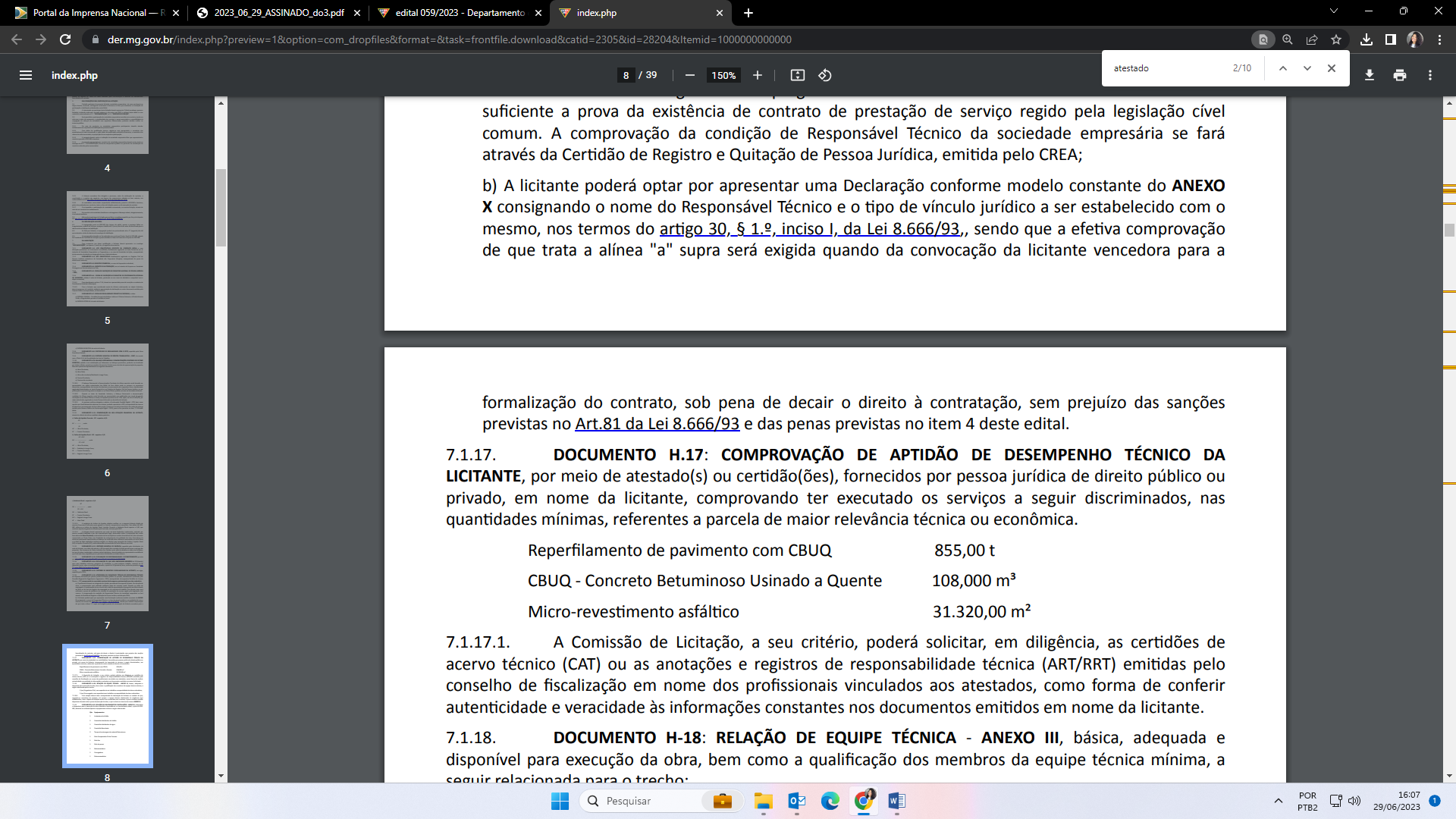 CAPACIDADE OPERACIONAL:  ÍNDICES ECONÔMICOS: Conforme edital. ÍNDICES ECONÔMICOS: Conforme edital. OBSERVAÇÕES: Pedidos de esclarecimento e impugnações ao instrumento convocatório poderão ser feitos em até 5 dias úteis antes da data de abertura de propostas. As impugnações deverão ser formalizadas por escrito ao Diretor Geral do DER/MG, através do Presidente da Comissão de Licitação e protocolizadas no Setor de Protocolo e Arquivo do DER/MG. As respostas aos pedidos de esclarecimentos e impugnação serão divulgadas no site do DER/MG: http://www.der.mg.gov.br/transparencia/licitacoes, antes da abertura dos envelopes contendo as propostas.OBSERVAÇÕES: Pedidos de esclarecimento e impugnações ao instrumento convocatório poderão ser feitos em até 5 dias úteis antes da data de abertura de propostas. As impugnações deverão ser formalizadas por escrito ao Diretor Geral do DER/MG, através do Presidente da Comissão de Licitação e protocolizadas no Setor de Protocolo e Arquivo do DER/MG. As respostas aos pedidos de esclarecimentos e impugnação serão divulgadas no site do DER/MG: http://www.der.mg.gov.br/transparencia/licitacoes, antes da abertura dos envelopes contendo as propostas.ÓRGÃO LICITANTE: DER-MGEDITAL: CONCORRÊNCIA Nº 060/2023Endereço: Av. dos Andradas, 1.120, sala 1009, Belo Horizonte/MG.Maiores Informações: Telefone: (31) 3235-1272 - Fax: (31) 3235-1004. E-mail: asl@der.mg.gov.br - site www.der.mg.gov.br Endereço: Av. dos Andradas, 1.120, sala 1009, Belo Horizonte/MG.Maiores Informações: Telefone: (31) 3235-1272 - Fax: (31) 3235-1004. E-mail: asl@der.mg.gov.br - site www.der.mg.gov.br OBJETO: Recuperação Funcional do Pavimento na Rodovia LMG-774, trecho Goiabeira - Entrº BR-259. A execução do serviço descrito está restrita ao âmbito de circunscrição da 23ª URG do DER/MG – Governador Valadares. Inclusa no PPAG.DATAS:ENTREGA DOS ENVELOPES: até às 17:00 horas do dia 02/08/2023.ABERTURA DA LICITAÇÃO: às 14:00 horas do dia 03/08/2023.VALORESVALORESValor Estimado da ObraCapital Social Igual ou SuperiorR$ R$ 9.001.153,14R$ -CAPACIDADE TÉCNICA: a) O profissional deverá ser integrante do quadro permanente da empresa licitante. Na situação de sócio, a comprovação será realizada mediante cópia do contrato social. Quando se tratar de empregado, a comprovação de seu vínculo até a data da apresentação da proposta será feita através de ficha ou de livro de registro de empregado ou de contrato de trabalho. Nos demais casos será suficiente a prova da existência de contrato de prestação de serviço regido pela legislação cível comum. A comprovação da condição de Responsável Técnico da sociedade empresária se fará através da Certidão de Registro e Quitação de Pessoa Jurídica, emitida pelo CREA; b) A licitante poderá optar por apresentar uma Declaração conforme modelo constante do ANEXO X consignando o nome do Responsável Técnico e o tipo de vínculo jurídico a ser estabelecido com o mesmo, nos termos do artigo 30, § 1.º, inciso I, da Lei 8.666/93,, sendo que a efetiva comprovação de que trata a alínea "a" supra será exigida quando da convocação da licitante vencedora para a formalização do contrato, sob pena de decair o direito à contratação, sem prejuízo das sanções previstas no Art.81 da Lei 8.666/93 e das penas previstas no item 4 deste edital.CAPACIDADE TÉCNICA: a) O profissional deverá ser integrante do quadro permanente da empresa licitante. Na situação de sócio, a comprovação será realizada mediante cópia do contrato social. Quando se tratar de empregado, a comprovação de seu vínculo até a data da apresentação da proposta será feita através de ficha ou de livro de registro de empregado ou de contrato de trabalho. Nos demais casos será suficiente a prova da existência de contrato de prestação de serviço regido pela legislação cível comum. A comprovação da condição de Responsável Técnico da sociedade empresária se fará através da Certidão de Registro e Quitação de Pessoa Jurídica, emitida pelo CREA; b) A licitante poderá optar por apresentar uma Declaração conforme modelo constante do ANEXO X consignando o nome do Responsável Técnico e o tipo de vínculo jurídico a ser estabelecido com o mesmo, nos termos do artigo 30, § 1.º, inciso I, da Lei 8.666/93,, sendo que a efetiva comprovação de que trata a alínea "a" supra será exigida quando da convocação da licitante vencedora para a formalização do contrato, sob pena de decair o direito à contratação, sem prejuízo das sanções previstas no Art.81 da Lei 8.666/93 e das penas previstas no item 4 deste edital.CAPACIDADE OPERACIONAL:  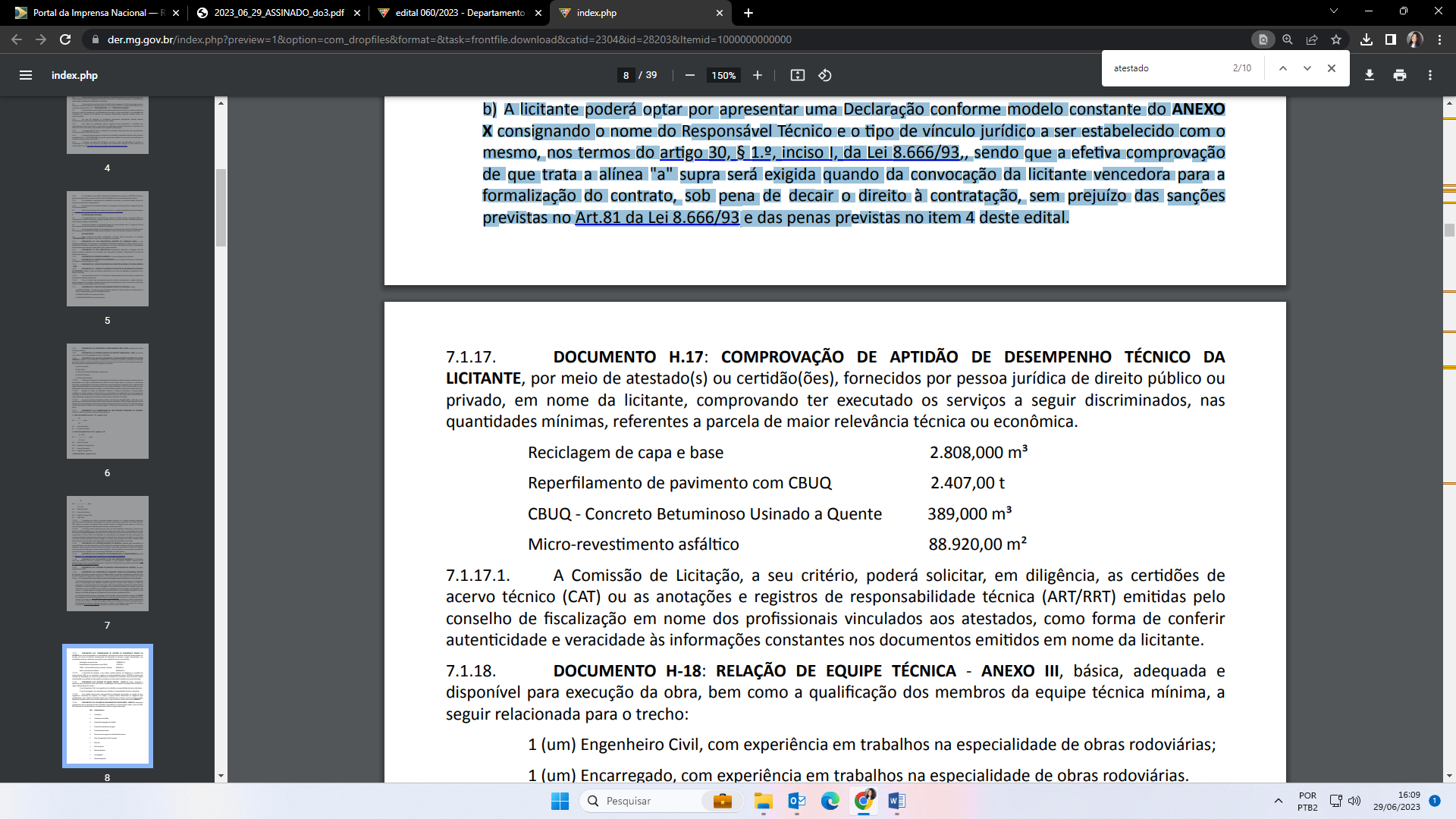 CAPACIDADE OPERACIONAL:  ÍNDICES ECONÔMICOS: Conforme edital. ÍNDICES ECONÔMICOS: Conforme edital. OBSERVAÇÕES: Pedidos de esclarecimento e impugnações ao instrumento convocatório poderão ser feitos em até 5 dias úteis antes da data de abertura de propostas. As impugnações deverão ser formalizadas por escrito ao Diretor Geral do DER/MG, através do Presidente da Comissão de Licitação e protocolizadas no Setor de Protocolo e Arquivo do DER/MG. As respostas aos pedidos de esclarecimentos e impugnação serão divulgadas no site do DER/MG: http://www.der.mg.gov.br/transparencia/licitacoes, antes da abertura dos envelopes contendo as propostas.OBSERVAÇÕES: Pedidos de esclarecimento e impugnações ao instrumento convocatório poderão ser feitos em até 5 dias úteis antes da data de abertura de propostas. As impugnações deverão ser formalizadas por escrito ao Diretor Geral do DER/MG, através do Presidente da Comissão de Licitação e protocolizadas no Setor de Protocolo e Arquivo do DER/MG. As respostas aos pedidos de esclarecimentos e impugnação serão divulgadas no site do DER/MG: http://www.der.mg.gov.br/transparencia/licitacoes, antes da abertura dos envelopes contendo as propostas.ÓRGÃO LICITANTE: COPASA-MGÓRGÃO LICITANTE: COPASA-MGEDITAL: Nº CPLI. 0520230260Endereço: Rua Carangola, 606, térreo, bairro Santo Antônio, Belo Horizonte/MG.Informações: Telefone: (31) 3250-1618/1619. Fax: (31) 3250-1670/1317. E-mail: Endereço: Rua Carangola, 606, térreo, bairro Santo Antônio, Belo Horizonte/MG.Informações: Telefone: (31) 3250-1618/1619. Fax: (31) 3250-1670/1317. E-mail: Endereço: Rua Carangola, 606, térreo, bairro Santo Antônio, Belo Horizonte/MG.Informações: Telefone: (31) 3250-1618/1619. Fax: (31) 3250-1670/1317. E-mail: OBJETO: para prestação de serviços comerciais de cortes e religações de água, substituições de hidrômetros e verificação de fraudes em cavaletes e hidrômetros, com fornecimento parcial de materiais, na área de abrangência da Gerência Regional Belo Horizonte Oeste – GRBO, incluindo vilas e favelas, conforme condições contidas no “Termo de Referência” e Anexos, integrantes deste Edital.OBJETO: para prestação de serviços comerciais de cortes e religações de água, substituições de hidrômetros e verificação de fraudes em cavaletes e hidrômetros, com fornecimento parcial de materiais, na área de abrangência da Gerência Regional Belo Horizonte Oeste – GRBO, incluindo vilas e favelas, conforme condições contidas no “Termo de Referência” e Anexos, integrantes deste Edital.DATAS: Período de encaminhamento da proposta comercial: início dia 28/06/2023, término dia 20/07/2023 às 08:45 horas.A abertura da sessão no dia 20/07/2023, 05 (cinco) minutos após o horário do término de encaminhamento da proposta comercial, conforme estabelecido no item 1.4 deste Edital.VALORESVALORESVALORESValor Estimado da ObraCapital Social Igual ou SuperiorCapital Social Igual ou SuperiorR$ 4.732.248,92--CAPACIDADE TÉCNICA-PROFISSIONAL:  b)	Atestado de capacidade técnica operacional, emitido por pessoa jurídica de direito público ou privado, que comprove que a licitante prestou serviços compatíveis com o objeto desta licitação.CAPACIDADE TÉCNICA-PROFISSIONAL:  b)	Atestado de capacidade técnica operacional, emitido por pessoa jurídica de direito público ou privado, que comprove que a licitante prestou serviços compatíveis com o objeto desta licitação.CAPACIDADE TÉCNICA-PROFISSIONAL:  b)	Atestado de capacidade técnica operacional, emitido por pessoa jurídica de direito público ou privado, que comprove que a licitante prestou serviços compatíveis com o objeto desta licitação.CAPACIDADE OPERACIONAL:  -CAPACIDADE OPERACIONAL:  -CAPACIDADE OPERACIONAL:  -ÍNDICES ECONÔMICOS: conforme edital.ÍNDICES ECONÔMICOS: conforme edital.ÍNDICES ECONÔMICOS: conforme edital.OBSERVAÇÕES: Informações poderão ser solicitadas à CPLI - Comissão Permanente de Licitações de Obras e Serviços Técnicos - E-mail: cpli@copasa.com.br. Respostas aos esclarecimentos solicitados até o quinto dia útil anterior à data prevista serão divulgadas, exclusivamente, pela Internet, na página da COPASA MG www.copasa.com.br, posicionando o cursor na palavra “A COPASA” aparecerá aba e selecionar “Licitações e contratos” ou no canto superior direito clicar em “licitações e contratos”, em seguida selecionar o link: "licitações". Pesquisar pelo número da licitação. Esclarecimento (s), caso haja, estarão com o nome de “Esclarecimento”.OBSERVAÇÕES: Informações poderão ser solicitadas à CPLI - Comissão Permanente de Licitações de Obras e Serviços Técnicos - E-mail: cpli@copasa.com.br. Respostas aos esclarecimentos solicitados até o quinto dia útil anterior à data prevista serão divulgadas, exclusivamente, pela Internet, na página da COPASA MG www.copasa.com.br, posicionando o cursor na palavra “A COPASA” aparecerá aba e selecionar “Licitações e contratos” ou no canto superior direito clicar em “licitações e contratos”, em seguida selecionar o link: "licitações". Pesquisar pelo número da licitação. Esclarecimento (s), caso haja, estarão com o nome de “Esclarecimento”.OBSERVAÇÕES: Informações poderão ser solicitadas à CPLI - Comissão Permanente de Licitações de Obras e Serviços Técnicos - E-mail: cpli@copasa.com.br. Respostas aos esclarecimentos solicitados até o quinto dia útil anterior à data prevista serão divulgadas, exclusivamente, pela Internet, na página da COPASA MG www.copasa.com.br, posicionando o cursor na palavra “A COPASA” aparecerá aba e selecionar “Licitações e contratos” ou no canto superior direito clicar em “licitações e contratos”, em seguida selecionar o link: "licitações". Pesquisar pelo número da licitação. Esclarecimento (s), caso haja, estarão com o nome de “Esclarecimento”.